Parental Consent Form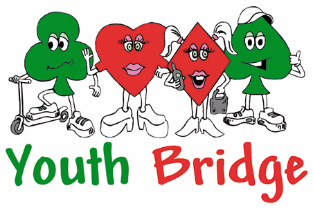 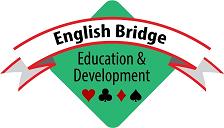 for travel in a private carDetails of bridge activity: Name of Proposed Driver: Pick-up Time and Location:Estimated Return Time and Location:I agree to (child’s name) ............................................................................... ’s participation in theactivities described, and for the driver named above to transport them to and from the playing venue. Where necessary, I agree to deliver them to the pick-up location at the right time, and pick them up from the return location promptly.Medical information about your childa	Does your child experience any conditions requiring medical treatment	YES / NOincluding medication?If YES please give brief details: ..................................................................................................................................................................................................................................................... .........b	Bridge staff/volunteers are not qualified to administer medication. If your child requires specific medication please give details below .......................................................................................................................................................................................................................................c	Is your child allergic to any medication?	YES / NOIf YES please specify: .......................................................................................................................d	If your child has special dietary requirements, please give details below ............................................................................................................................................................................................DeclarationI agree to my child taking part in this activity and travelling in a car belonging to the driver named above.I agree to my child receiving medication as instructed, and any emergency treatment as considered necessary by medical authorities present. I will inform the person in charge as soon as possible of any changes in the medical or other circumstances between now and the end of the specified activity.Signed (parent/guardian)........................................................................ Date .………………………..Full name ............................................................................................................................................... Emergency contact numbers: ................................................................................................................Please return signed form to:Insert appropriate name and address here